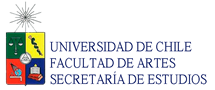 SOLICITUDINDIQUE CON UNA X EL TIPO DE SOLICITUD QUE DESEA REALIZAR (el cuadro final está para que puedas detallar lo que solicitas y motivos)Convalidación (para asignaturas cursadas en una institución externa a la Universidad de Chile)Presentar los Programas de asignatura y Concentración de Notas de asignaturas que quieres convalidar.Homologación (para asignaturas cursadas al interior de la Universidad de Chile)Indicar las asignaturas que quieres homologar y por cuáles asignaturas de tu plan de estudios. Si las asignaturas las cursaste en otra Facultad, debes presentar Programa de asignatura y Certificado de Notas. Matrícula de Gracia para proceso de titulación.Presentar una carta explicando las razones por las cuales haces la solicitud.Prórroga para rendir examen título y/o grado.Presentar una carta explicando las razones por la cuales haces la solicitud. Reconsideración de medida de eliminación. Presentar una carta explicando las razones por las cuales haces la solicitud.Inscribir asignatura de otro plan de estudios. (Indicar código del asignatura, nombre y sección)Presentar una carta explicando las razones por las cuales haces la solicitud.Inscribir asignatura sin cumplir prerrequisitos. (Indicar código del asignatura, nombre y sección)Presentar una carta explicando las razones por las cuales haces la solicitud.Inscribir asignatura fuera de plazo. (Indicar código del asignatura, nombre y sección)Presentar una carta explicando las razones por las cuales haces la solicitud.Otro tipo de solicitud Detallar indicando claramente lo que solicitas. Además, presentar una carta explicando las razones por la cuales haces la solicitud. Las solicitudes de REINCORPORACION, POSTERGACION y RENUNCIA se realizan a través de sistema U-Campus.Fecha:Nombre CompletoRUTCarreraAño IngresoMatrículaCorreo ElectrónicoFono